Hvordan bliver byer mere bæredygtige?Formålet med denne øvelse er at gøre de forskellige dele af bæredygtighedsbegrebet mere konkret, så det kan indgå i overvejelser over, hvordan bæredygtighed er relevant i forhold til byer. Brug dagens lektie og links til at svare på følgende spørgsmål. 
Inddrag gerne relevante figurer, som en del af jeres besvarelse. Arbejdsspørgsmål:Hvorfor er emnet Hvordan bliver byer bæredygtige byer relevant og aktuelt? Nævn 3-4 forhold/aktiviteter i byen, der kan gøres mere bæredygtige? Begrebet bæredygtighed indeholder både en økonomisk, social og miljømæssig dimension (jf. lektie). Kom med et eksempel på noget i byen, som hhv.:Er økonomisk bæredygtigt / ikke er økonomisk bæredygtigtEr socialt bæredygtigt / ikke er socialt bæredygtigtEr miljømæssigt bæredygtigt / ikke er miljømæssigt bæredygtigtHvilke af de tre bæredygtighedsprincipper vægtes højest, når man vurderer, hvilke byer der er mest bæredygtige? Se evt. Bæredygtige byer | faktalinkHvilke former for bæredygtighed lægger FN vægt på i deres verdensmål nr. 11 om bæredygtige byer og lokalsamfund? Se evt. https://www.verdensmaalene.dk/maal/11 Vælg to af de områder du mener er vigtigst at tage fat på under overskriften: ”Hvordan bliver byer bæredygtige?”(fortsættes)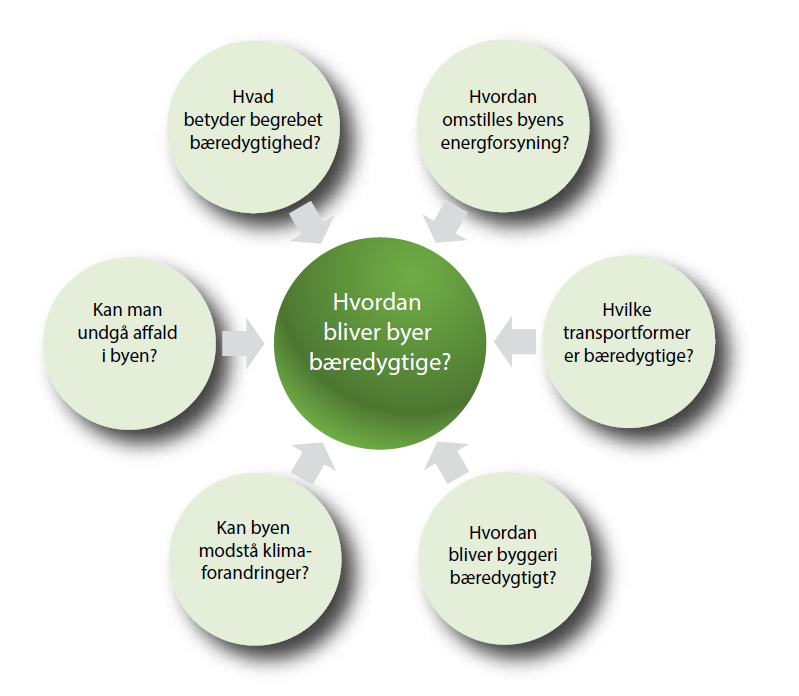 Fig. 5.2 fra bogen.Undersøg, om der er fokus på bæredygtighed i din egen by? Hvis ja – hvilke om områder er der mest fokus på? Er der en særlig grund til at det er dette område, der fokuseres på? 
Gem svar og data, så de kan indgå i besvarelsen af den overordnede problemstilling ”Hvordan bliver byer bæredygtige?” HUSK: Jo bedre data – des bedre argumentation.